Contoh Proposal Usaha Cafe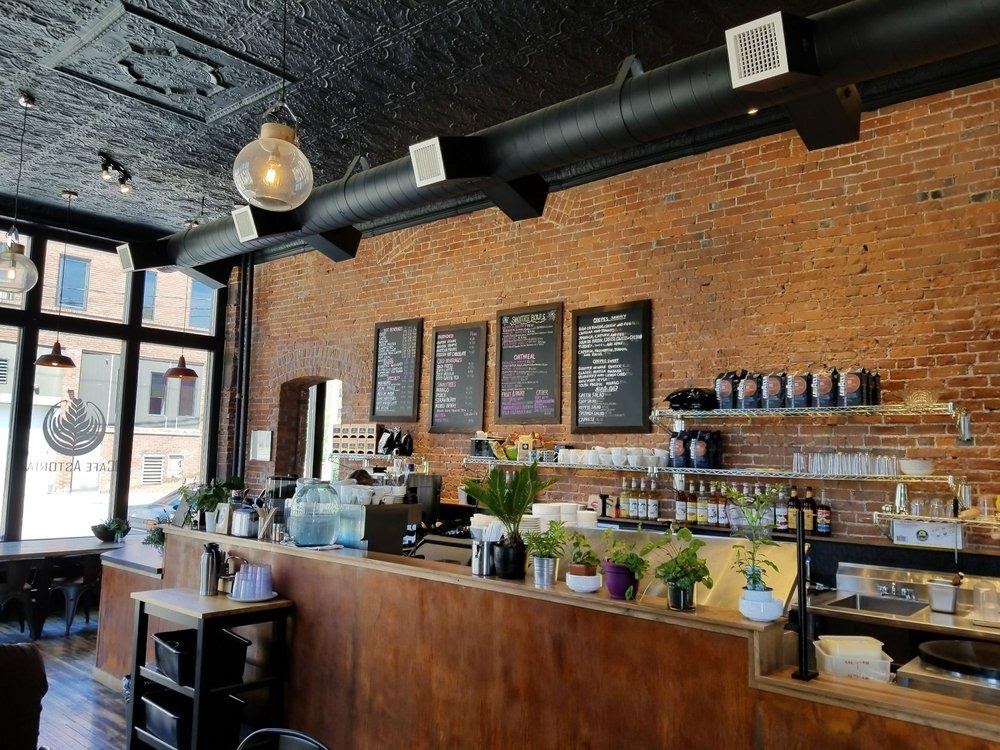 A. Judul“Start Cafe”B. Latar BelakangSebagian besar anak muda, baik mahasiswa maupun yang sudah kerja gemar sekali mengunjungi cafe. Ada berbagai macam hal yang mereka lakukan di café, seperti nongkrong, foto, meeting, mengerjakan tugas, dan lain-lain.C. Profil PerusahaanNama Perusahaan : Start CaféAlamat : Jln. Kampus No.13 YogyakartaD. Deskripsi ProdukAda berbagai macam makanan dan minuman yang ditawarkan oleh Start Café. Berikut beberapa produk yang ditawarkan Start Café:ExpressoVanilla LatteAmericanoIce CreamSpaghettiCheese BurgerE. Target PasarKalangan usia muda, seperti anak sekolah dan mahasiswa.F. Metode PemasaranPromosi dapat dilakukan dengan membuat banner, pamphlet, dan brosur yang memuat informasi mengenai café. Karena target pasarnya merupakan anak muda, maka promosi akan sangat bagus apabila dilakukan melalui media sosial.G. PenutupCafé merupakan hal yang sangat kekinian bagi anak usia muda. Oleh karena itu, bisnis ini memiliki peluang besar untuk memperoleh keuntungan.